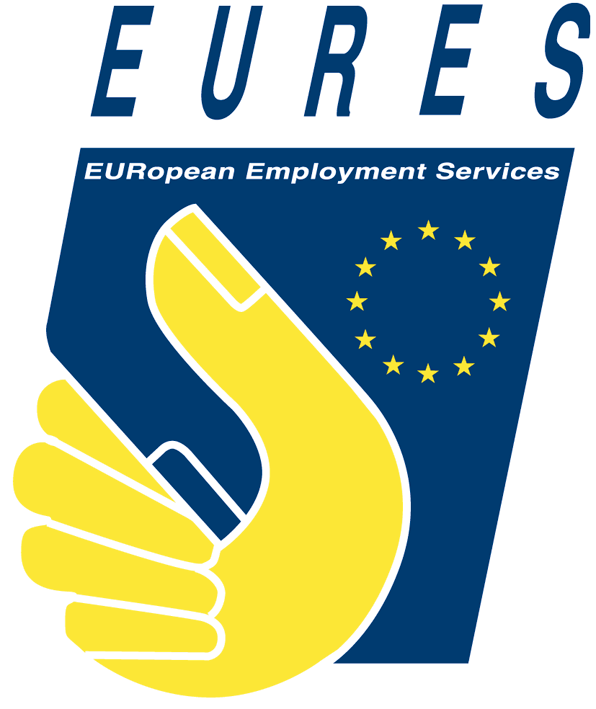 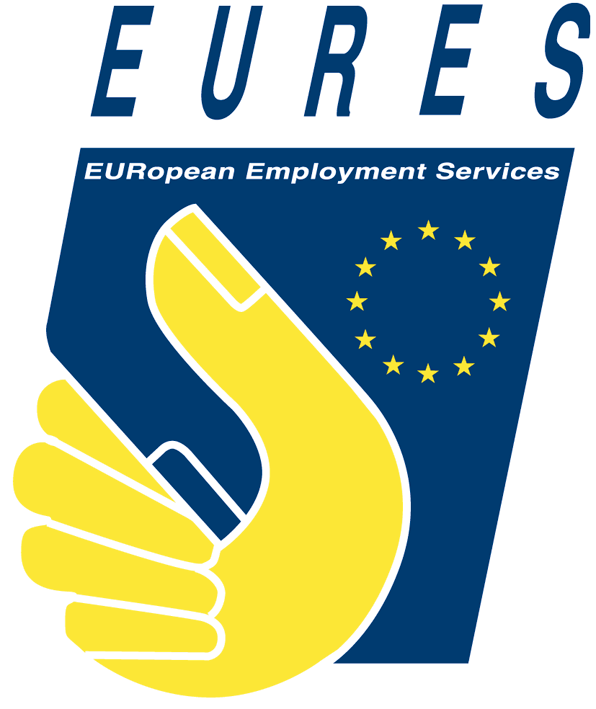 AGENŢIA JUDEŢEANĂ PENTRU OCUPAREA FORŢEI DE MUNCĂ BOTOȘANILOCURI DE MUNCĂ VACANTE ÎN UNIUNEA EUROPEANĂ INFORMAȚII UTILE PENTRU PERSOANELE ÎN CĂUTAREA  UNUI LOC DE MUNCĂ ÎN ȚĂRILE UNIUNII EUROPENE:ADRESA WEBSITE ANOFM: www. eures.anofm.roINFORMATII SUPLIMENTARE SE POT OBTINE LA TELEFON 0231536791 sau e-mail gabriela.drobota.bt@anofm.gov.roDIRECTOR EXECUTIV ,Anca ApavaloaieConsilier EURES ,Gabriela Drobotă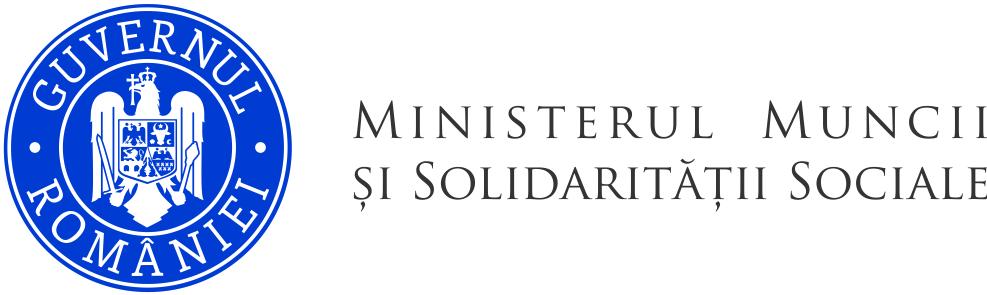 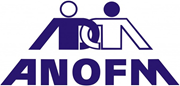 NORVEGIA(59)2 Personal curatenie (Persoane, de preferat un cuplu, care au o dispozitie buna, pentru menținerea curată a zonei de restaurant, cantina, cazare și camping, program de lucru 37.5 ore/saptamana .Permis de conducere și o mașină este de dorit, fără nicio cerință, certificatul in curatenie este un avantaj, dar nu o cerinta. Limbi straine:avantaj persoanele care vorbesc engleză)NORVEGIA(59)2 Sticlar / slefuitor sticla (Activitati specifice in cadrul unei fabrici de productie artizanala de pahare de vin, boluri, lampi, vase, pahare cu flori, vaze, sticlă de artă și figuri de cristal, slefuire, nivelare lustruire dupa model; program de lucru 37, 5 ore pe săptămână posibil in perioada 14.30-23.00 la inceput;certificat de artizan sticla sau minim 5 ani experienta in domeniu.Limbi straine:scandinava sau engleză fluent)NORVEGIA(59)3 Sticlar / artizan sticla(Activitati specifice in cadrul unei fabrici de productie artizanala de pahare de vin, boluri, lampi, vase, pahare cu flori, vaze, sticlă de artă și figuri de cristal, in special lampi si pahare de vin; program de lucru 37, 5 ore pe săptămână,certificat de artizan sticla sau minim 5 ani experienta in domeniu. Limbi straine:scandinava sau engleză fluent)NORVEGIA(59)2 Zidar, faiantar (Activitati specifice ,minim 3 ani experienta .Limbi straine: engleza)NORVEGIA(59)2 Croitor (reparații până la coaserea hainelor complet noi , rochii de mireasă, rochii de petrecere, costume, pantaloni, haine de iarnă, haine pentru femei, haine pentru bărbați, haine pentru copii și haine de zi cu zi; program de lucru 9-17 luni-vineri, uneori se poate lucra si sambata.Croitori profesioniști și, de preferință, pe cineva cu cel puțin 5 ani experiență, meticulos și să lucreze într-un ritm bun, perioadă de practică de cel puțin 2 săptămâni pentru testarea și evaluarea aptitudinilor și calificărilor.Avantaj pentru persoanele care pot vorbi și înțelege bine englezaNORVEGIA(59)1 Farmacist (Serviciu clienți la ghișeu și tratarea rețetelor in farmacii din lantul Vitusapotek. Misiuni speciale bazate pe competență și experiență ; program de lucru 37,5 ore pe saptamana.Licență sau master în farmacie.Testul de limba norvegiană la nivel B2 pentru a obține autorizația în Norvegia)NORVEGIA(59)40 Muncitor in productie (Activitati specifice in cadrul unei întreprinderi de acvacultură integrată vertical, a cărei producție se întinde de la icre până la vânzarea de produse finite de somon de crescătorie ( recoltarea și prelucrarea somonului, inclusiv tăierea manuală, ambalarea, pregătirea, sortarea și altele asemenea); program de lucru 37,5 ore pe săptămână, se lucreaza în ture, astfel încât să se schimbe tura de zi și tura de seară la două săptămâni; vor exista posibilități de a lucra suplimentar, iar alteori ar putea fi mai puțin de 37,5 ore pe săptămână.Experiența din producția de somon sau alte produse alimentare este un avantaj, dar nu o necesitate. Limbi straine:engleză)NORVEGIA(59)1 Tinichigiu auto (Repararea diferitelor grade de deteriorare a caroseriei, diagnostic, tratarea suprafețelor deteriorate înainte de vopsire, ,  program de lucru 8AM-4PM.Scoală profesională / certificat de calificare .Limbi straine:Engleza minim B1NORVEGIA(59)6 Electrician(Oportunități de a lucra în ture.Experiență și calificare relevantă în domeniu, sunteți deschis și orientat către client și puteți lucra independent, cooperant, orientat spre servicii, inițiativă și responsabil, program de lucru 07-15 sau 07-17.30nLimbi straine:Norvegiană, suedeză sau engleză)BELGIA (95)25 Muncitor necalificat in agricultura (lucratori in activitati din pepiniera:taiere copaci, etc) Recoltarea, adică tăierea copacilor, pregătirea lor pentru vânzare și plantarea de noi copaci. Plantarea de noi copaci include și activități ulterioare, cum ar fi curățarea de crengi, plivitul, întreținerea plantațiilor etc.Nu sunt necesare cunostinte sau studii anterioare.  Se solicita persoane flexibile si motivate, adecvate pentru munca fizica repetitiva- este necesara o conditie fizica buna; persoane cu inclinare catre calitate si siguranta; care respecta regulile si acordurile, urmeaza instructiunile; sa poata lucra in echipa, cu persoane din mai multe tari.Limba engleza- avantaj25 Muncitor necalificat in agricultura (lucratorii care recolteaza legume in aer liber: conopida,praz) Recoltarea diferitelor tipuri de legume se face în moduri diferite și depinde foarte mult de produs. Câteva exemple:Recoltarea produsului:   Conopidă, varză, dovlecei: se taie și se pun pe curea sau în cutie; Varza de Bruxelles: se introduc tulpinile tăiate în mașina de recoltat.Sortarea și pregătirea pentru piață: Conopidă/Varză de Bruxelles: se îndepărtează frunzele și produsul de calitate inferioară de pe banda de sortare; Praz: se curăță și se pune în cutii.Nu sunt necesare cunostinte sau studii anterioare.  Se solicita persoane flexibile si motivate, adecvate pentru munca fizica repetitiva- este necesara o conditie fizica buna; persoane cu inclinare catre calitate si siguranta; care respecta regulile si acordurile, urmeaza instructiunile; sa poata lucra in echipa, cu persoane din mai multe tari.Limba engleza- avantaj25 Muncitor necalificat in agricultura(lucratori care culeg fructe moi// fructe de padure) Culegerea fructele fără a le deteriora. Este important să recunoașteți fructele coapte și să știți cum să le culegeți. Fructele culese trebuie puse în cutii.Nu sunt necesare cunostinte sau studii anterioare.  Se solicita persoane flexibile si motivate, adecvate pentru munca fizica repetitiva- este necesara o conditie fizica buna; persoane cu inclinare catre calitate si siguranta; care respecta regulile si acordurile, urmeaza instructiunile; sa poata lucra in echipa, cu persoane din mai multe tari.Limba engleza- avantaj20 Muncitor necalificat in agricultura(lucratori care culeg fructe tari: pere, mere, etc.) Culege fructele fără a le deteriora. Când vine vorba de mere și pere colorate, este important să recunoașteți fructul copt și să știți cum să îl culegeți. Pentru a culege din vârfurile copacilor se folosesc scări sau camionete de cules. Fructele culese sunt adunate în lăzi mari de lemn. Nu sunt necesare cunostinte sau studii anterioare.  Se solicita persoane flexibile si motivate, adecvate pentru munca fizica repetitiva- este necesara o conditie fizica buna; persoane cu inclinare catre calitate si siguranta; care respecta regulile si acordurile, urmeaza instructiunile; sa poata lucra in echipa, cu persoane din mai multe tari.Limba engleza- avantajDANEMARCA(5)1 Izolator (Sa va lucra la una din cele mai mari proiecte de infrastructura daneze.Se va lucra in ture de 12 ore timp de 2 saptamani+3 saptamani pauza.Se cauta persoane cu cativa ani de  experienta in domeniu.Au avantaj cei care au lucrat pe platforme marine de gaz sau petrol sau industria eoliana.Se cer acte de calificare/pregatire in domeniu- tehnician izolator.Vor fi efectuate obligatoriu cursuri de securitate/siguranta in munca inainte de prima deplasare pe platforma.Candidatul trebuie sa detina certificat valabil  de sanatate pentru munca offshore(+Certificate BOSIET,H2S) Limbi straine:engleza)DANEMARCA(5)1 Montator schele (Sa va lucra la una din cele mai mari proiecte de infrastructura daneze.Se va lucra in ture de 12 ore timp de 2 saptamani+3 saptamani pauza.Se cauta persoane cu cativa ani de  experienta in domeniu.Au avantaj cei care au lucrat pe platforme marine de gaz sau petrol sau industria eoliana ca montatori schele,izolatori,vopsitori sau electricieni.Se cere pregatire in domeniu IRATA nivel 1, 2, or 3.Vor fi efectuate obligatoriu cursuri de securitate/siguranta in munca inainte de prima deplasare pe platforma.Se cauta o persoana adaptabila,flexibila care sa se poata integra in colectiv.Munca trebuie efectuata in siguranta si cu  responsabilitate.Candidatul trebuie sa detina certificat valabil  de sanatate pentru munca offshore(+Certificate BOSIET,H2S) Limbi straine:englezaDANEMARCA(5)1 Instalator tevi (Sa va lucra la una din cele mai mari proiecte de infrastructura daneze. Se va lucra in ture de 12 ore timp de 2 saptamani+3 saptamani pauza.Se cauta persoane cu cativa ani de  experienta in domeniu.Au avantaj cei care au lucrat pe platforme marine de gaz sau petrol sau industria eoliana.Se cer acte de calificare/pregatire in domeniu.Vor fi efectuate obligatoriu cursuri de securitate/siguranta in munca inainte de prima deplasare pe platforma.Candidatul trebuie sa detina certificat valabil  de sanatate pentru munca offshore(+Certificate BOSIET,H2S).Limbi straine:englezaDANEMARCA(5)1 Alpinist utilitar Sa va lucra la una din cele mai mari proiecte de infrastructura daneze. Se va lucra in ture de 12 ore timp de 2 saptamani+3 saptamani pauza.Se cauta persoane cu experienta care au mai lucrat ca  montator schela,ca vopsitor,ca izolator .Au avantaj cei care au lucrat pe platforme marine de gaz sau petrol sau industria eoliana.Se cere pregatire in domeniu IRATA nivel  1, 2, or 3.Vor fi efectuate obligatoriu cursuri de securitate/siguranta in munca inainte de prima deplasare pe platforma.Se cauta o persoana adaptabila,flexibila care sa se poata integra in colectiv.Munca trebuie efectuata in siguranta si cu  responsabilitate.Candidatul trebuie sa detina certificat valabil  de sanatate pentru munca offshore(+Certificate BOSIET,H2S).Limbi straine:englezaDANEMARCA(5)1 Vopsitor industrial (Se vor efectua lucrari de vopsire uscata/ umeda.Se vor examina vizual suprafetele pentru inlaturarea impuritatilor/defectelor.Se vor efectua vopsiri cu mana,airless,cu tub spray etc.Straturile de vopsea se vor aplica conform instructiunilor.Se vor pregati suprafetele care vor fi vopsite.Se va verifica securitatea/siguranta in utilizare a echipamentelor folosite.Salariatul va identifica/evalua riscuri,va participa la sedinte tehnice.Trebuie sa inteleaga functionarea compresoarelor,sa aiba cunostinte de TDS (technical Data Sheet) si MSDS ( Material Safety Data Sheet ).Trebuie sa inteleaga procedurile BOLL,HAVS(Hand Arm Vibration Syndrome) SI COSHH ( Control of Substances Hazardous to Health).<span style="font-size: 1rem;">Se va lucra in ture de 12 ore timp de 2 saptamani+3 saptamani pauza.Se cauta persoane care pot dovedi  experienta si competenta profesionala .Se cere cunoașterea specificațiilor și procedurilor clienților, inclusiv a fișelor de date ale producătorilor.Trebuie sa fie capabil sa evalueze riscurile pentru sănătate/siguranță și mediu. Se cere cunoasterea HAVS –PUWER- Manual Handling Awareness.Candidatul trebuie sa detina certificat valabil  de sanatate pentru munca offshore(+Certificate BOSIET,H2S) Limbi straine:engleza)POLONIA(15)5 Muncitor depozit - operator stivuitor (Transportul produselor de la productie la depozit;Control produselor expediate din depozit. Pregatirea produselor gata de expediere; Conducerea activitatilor de incarcare si descarcare;Finalizarea comenzilor, ambalarea paletilor cu folie;Distributia marfii in depozit.Limbi straine:Engleza, poloneza nivel A2 (elementar).POLONIA(15)5 Asistent productie ( Incarcarea si descarcarea elementelor in si din masina;Instalarea accesoriilor&nbsp; la linia de productie;Pregatirea locului de munca pentru asamblare si ambalare;Controlul calitatii si controlul etichetelor produselor; Pregatirea elementelor pentru a fi folosite in procesul de productie.Educatie de baza. Determinat, constiincios, punctual, pregatit pentru a lucra in trei schimburi.Limbi straine:Engleza, poloneza nivel A2 (elementar)5 Operator masina CNC (Instruire pe linia de productie sub supravegherea unui operator cu experienta;Pregatire pentru munca in mediul MES (Manufacturing Execution System);Pregatirea elementelor pentru productia curenta;Asamblarea accesoriilor si altor materiale intr-o anumita zona;Controlul permanent al calitatii produselor.Minim invatamant profesional. Experienta profesionala ca muncitor in productie constituie avantaj. Determinare, constiinciozitate, punctualitate, pregatit pentru a lucra in 3 schimburi.Limbi straine:Engleza, poloneza nivel A2 (utilizator elementar)FINLANDA(52)50 Muncitor necalificat - culegator de fructe de padure, alte fructe si legume (culegerea de fructe si legume (capsuni, mazare, castraveti, dovlecei etc); lucrul in camp, cu tractorul, activitati specifice fermei precum diverse constructii, udare recolta; activitatile se desfasoara numai in aer liber.Se cauta persoane cu sau fara experienta.Limbi straine:nu se specifica)FINLANDA(52)2 Sudor (activitati specifice companiei a carei gama de domenii de producție include livrările de sisteme, fabricarea caroseriei și producția de componente prelucrate complex, livrarea de produse finisate si semifinisate.Candidatii trebuie sa treaca de proba practica, iar acesta consta intr-un test de curgere cu aer cu arc de carbon; informatii despre test pot fi cerute, prin e-mail, la matti.kakela@seasons.fi.  Limbi straine:nu se specifica)MALTA(9)1 Inginer constructor (Perit Anthony Robinson si Asociatii cauta sa recruteze un inginer constructor cu accent special pe proiectarea betonului armat turnat in sit si a structurilor de zidarie portanta la standardele britanice sau Eurocod.Candidatul de succes trebuie sa aiba minim trei ani de experienta de lucru post-universitare si sa sa fie fluent în engleza, sa supravegheze lucrarile de constructie în derulare si sa asiste asociatii în pregatirea listelor de cantitati si documente de licitatie pentru o varietate de tipuri de cladiri.Limbi straine:Engleza fluent)1 Proiectant CAD (Proiectarea planurilor utilizand software-ul de proiectare si desenare asistata de calculator (CAD. Se lucreaza sub supravegherea inginerilor.Proiectarea planurilor folosind software-ul de proiectare si desenare asistata de calculator (CAD),Precizarea dimensiunilor si materialelor, lucrul din schite brute si specificatii create de ingineri.Adaugarea detaliior la planurile de inginerie din cunostintele lor despre tehnicile de baza de constructie.Cunostinta in software CAD. Experienta anterioara in proiectarea serviciilor de inginerie ar constitui un avantaj.Limbi straine:Engleza)1 Inginer hidraulic (Acest post solicita un inginer mecanic, cu specializare în hidraulica, proiectare sisteme de conducte, utilizarea de pompe mari, filtrare mecanica si fluide.Sarcina principala este de a utiliza cunostintele de inginerie mecanice în optimizarea proiectarii recircularii sistemelor pentru incubatoarele de peste/creveti si ferme de crestere, atat pentru proiecte interne cat si externe. Pentru dezvoltarea unor astfel de proiecte, candidatul va ajuta la pregatirea planurilor detaliate, calculelor de inginerie, listelor de specificatii si lista de cantitati (BoQs) pentru proiecte pentru a elabora bugete, planuri financiare si programe de gestionare a achizitiilor.Candidatul de succes este probabil sa aiba un background foarte bun în Inginerie Mecanica, cu un B.Ing. nivel de studii, cu cel putin 5 pana la 7 ani experienta în proiectarea sistemelor de inginerie mecanica, conducerea unei echipe de ingineri pe santier.Experienta/specializare in tehnologii de tratare apa, experienta hidraulica, proiectarea sistemelor de conducte, folosirea pompelor mari de filtrare de apa. 
De asemenea, candidatul trebuie sa ofere solutii clientilor.
Candidatul selectat va avea multe sarcini de efetuat, dar va fi, de asemenea, asteptat sa se implice în eforturile conduse de echipa pentru a promova serviciile AquaBioTech Group. 
Candidatul va trebui sa cunoasca fluent limba engleza si sa fie un comunicator excelent. Cunostinte de orice alta limba ar fi considerata un atu, desi nu este esentiala si sa detina permis de conducere.
Limbi straine:Engleza fluent)1 Inginer mecanic proiectant (Sarcina principala este de a oferi asistenta inginereasca in proiectarea de acvaponice / hidroponice si sisteme de recirculare pentru incubatoarele de peste/creveti si in fermele in crestere. Echipa noastra de proiectare are nevoie de contributia unui inginer mecanic cu privire la optimizarea proiectelor in sistemele de recirculare pentru companie si pentru proiecte externe.Persoana selectata va ajuta la pregatirea planurilor detaliate, a calculelor, listelor de specificatii si lista de cantitati (BoQ) pentru proiecte pentru a elabora bugete precise, planuri financiare si programe de gestionare a achizitiilor. Va trebui sa calatoreasca pentru a ajuta la supravegherea instalatiilor in strainatate si punerea in functiune a proiectelor. Postul este solicitant, cerand o persoana foarte motivata si auto-organizata.Candidatul selectat va avea o serie de sarcini multiple si sa se implice in marketingul si promovarea generala a companiei.Candidatul de succes este probabil sa aiba un fundal solid bun in inginerie mecanica, de preferinta cu cel putin un B.Ing. nivelul de educatie.Experienta/specializare in tehnologia de recirculare este un atu esential.
Candidatul selectat va trebui sa vorbeasca si sa scrie fluent engleza si sa fie un bun comunicator si sa detina permis de conducere.Persoana selectata trebuie sa fie pregatita sa lucreze cu termene limita foarte stranse si impreuna cu o echipa de personal international cu sediul la sediul nostru central din Malta, precum si cu personalul din locatiile proiectului.Limbi straine:Engleza fluent)1 Coordonator Proiect de Cercetare & Dezvoltare & Inovare (Coordoneaza activitatea expertilor interni si cercetatorilor companiei si gestioneaza la timp depunerea de livrabile alocate proiectelor de C&amp;D&amp;I. Participa activ la activitatea de cercetare si dezvoltare, asigurandu-va ca tot personalul isi finalizeaza sarcinile si livrabilele la timp si la buget, gestionand si documentand proiecte si raportare asupra activitatilor proiectului.Intocmeste rapoarte interne regulate pentru management despre situatia financiara a proiectelor alocate.Asigura colectarea corespunzatoare a documentelor contractului de grant, a documentelor de achizitie si inregistrarea timpului pentru proiectele acordate si inregistreaza si monitorizeaza continuu starea financiara a proiectelor atribuite in cooperarea cu departamentul financiar si de achizitii a companiei.Sprijina activitatile de branding, comunicare si diseminare ale proiectelor impreuna cu departamentul de marketing si comunicare.Participa la intalniri internationale .Candidatul de succes este probabil sa aiba cunostinte despre managementul si administrarea UE si proiecte cu finantare nationala, experienta in managementul proiectelor comerciale si utilizarea avansata a MS Office sau
alte aplicatii de management de proiect. Un M.Sc. este de preferat nivelul de educatie, 
Cunostinte de acvacultura/stiinte marine.Persoana selectata trebuie sa fie pregatita sa lucreze avand termene stranse in proiecte izolate si multifunctionale si in colaborare cu o echipa de personal international.Candidatul selectat trebuie sa cunoasca fluent limba engleza (scris si vorbit), sa poata vorbi in public si sa sustina prezentari. Scrierea intr-o engleza clara si capacitatea de a corecta rapoartele si cerererile intocmite de tertii este de asemenea esentiala. Pentru a avea succes in aceasta pozitie, este nevoie de abilitati de conducere si interpersonale, permis de conducere.Limbi straine:Engleza fluent)1 Director de studiu - Ecotoxicolog acvatic (Persoana selectata va conduce activitatea de proiectare, intreprindere si raportarea tuturor studiilor de laborator acvatice conform standardelor BPL. Aceasta include amplificarea planurilor de studii in colaborarea cu clientii si partenerii, precum si actiunile interne de cercetare-dezvoltare si inovare ale companiilor. Pozitia include, de asemenea, supravegherea tuturor lucrarilor de laborator aferente si evaluarea rezultatelor pentru a dezvolta studiul, rapoarte. Rolul necesita, de asemenea, ca candidatul de succes sa participe la activitatea stiintifica a companiei de dezvoltare si crearea de retele cu comunitatea stiintifica, precum si stabilirea de noi tipuri de studii.Responsabilitatile candidatului:a) Efectuarea de studii de birou si evaluari de reglementare/risc b) Elaborarea de protocoale pentru diferite studii in colaborare cu clientii, precum si pentru cercetare interna c) Supravegherea testelor conform protocoalelor stabilite.Cautam un director de studii cu experienta, cu cunostinte despre efectuarea de studii de birou, proiectare si efectuarea de studii de laborator de nivel inferior si superior cu o gama larga de specii de apa dulce si marine, precum si sa dezvolte noi metode de testare.Un candidat de succes este probabil sa aiba un M.Sc. nivel de educatie, desi candidatii cu experienta sunt incurajat sa aplice. Candidatul de succes va trebui sa vorbeasca si sa scrie fluent engleza si sa fie bun comunicator, sa aibe permis de conducere.Limbi straine:Engleza fluent)2 Farmacist (In prezent cautam un farmacist entuziast, experimentat, automotivat, care sa ne infrumuseteze echipa dinamica din farmacia noastra ocupata pentru o perioada de contract deschis. Rolul principal va fi de a ajuta la indeplinirea comenzilor si furnizarea servicii si consiliere exceptionale pentru clienti. Solicitantul de succes trebuie sa fie un farmacist calificat cu experienta in farmacie comunitara, cunostinte exceptionale despre produse si un stil de lucru flexibil. De asemenea, trebuie sa fii deschis si orientat spre echipa.Responsabilitatile de zi cu zi vor include:Eliberarea medicamentelor intr-o maniera exacta si in timp util; Lucrul cu alti membri ai echipei pentru a oferi un serviciu excelent pentru clienti; Asistarea farmacistului responsabil;Furnizarea de programe de promovare a sanatatii dupa cum este necesar; Asigurarea faptului ca toate operatiunile farmaciei sunt efectuate in conformitate cu politicile farmaciilor si  proceduri, cerinte le Licentiat in Farmacie Limbi straine:Engleza fluent)1 Inginer servicii IT (In calitate de inginer de servicii IT, veti fi responsabil pentru instalarea si configurarea hardware si software pentru a se asigura ca toti utilizatorii au resurse suficiente.Acest rol va necesita o abordare metodica si disciplinata a rezolvarii problemelor atat fata in fata, cat si la distanta, intr-o gama larga de tehnologii.Veti fi de asteptat sa oferiti asistenta si sa cooperati cu alte echipe pentru a va asigura ca toate serviciile sunt livrate in cadrul obiectivelor si la standardele convenite.Munca de zi cu zi este interesanta, provocatoare si in ritm rapid.Angajam oameni cu un set larg de abilitati tehnice care sunt gata de abordare unele dintre cele mai mari provocari ale tehnologiei.Rezolvarea tichetelor la nivel de linie 1 si 2 si escaladare la linia a 3-a atunci cand este necesar pentru a castiga cea mai rapida rezolutie.• Inregistrarea tuturor tichetelor pentru incidente sau solicitari raportate la nivel local.• Punerea in functiune, atribuirea, intretinerea si scoaterea din functiune a intregului hardware desktop, inclusiv PC-uri, laptopuri si imprimante.• Mentinerea registrului de active pentru echipamentele noi, realocate si retrase, completarea stocului atunci cand este necesar.• Efectuarea deplasarilor de birou si asigurarea ca toate locatiile PC locale sunt documentate si actualizate, Raspuns rapid la alertele de virusi, Crearea si mentinerea grupurilor Active Directory si aplicarea la drive-urile partajate unde necesar.• Abilitati puternice de relationare cu clientii si relatii cu clientii.• Abilitati excelente de analiza si depanare, cu o buna atentie la detalii.
• Abilitatea de a lucra independent cu supraveghere limitata.•Limbi straini:Engleza fluent)LITUANIA      11 Instalator, montator tevi (Fabricarea si montajul tevilor hidraulice,&nbsp; va lucra cu țevi de oțel, fiind necesar sa cunoasca citirea desenelor și lucrul la diagrame.Calificare in domeniu, experienta minim un an.Limbi straine:engleza si rusa)SLOVENIA      3 3 Muncitor productie (Hermi este renumită ca o companie de înaltă tehnologie care și-a construit reputația fabricând produse și soluții de cea mai înaltă calitate pentru o protecție externă și internă cuprinzătoare împotriva efectelor fulgerelor și supratensiunii, galerii pentru cablu și sisteme de montare pentru sisteme fotovoltaice în Slovenia și în toată Europa ; activitati de prelucrare a metalelor pe masini standard, perforare, insurubare, indoire, asamblare, ambalare produse semi-finisate/intermediare ; se va lucra in doua schimburi de luni pina vineri ( cateodata si sambata ), 06.00-14.00 / 07.00-15.00 / 14.00-22.00 Experienta munca in productie, abilitati de lucru, indeminare, precizie, lucru in echipa. Limbi straine:engleza intelegere B1 (bine), engleza vorbit A2 (baza), engleza scris A2 (baza)SPANIA    11 Fizioterapeut (Descriere loc de munca:Efectuarea de masaje, utilizarea aparaturii din cabinet, asistență personalizată acordată pacienților clinicii. Cerinte loc de munca:Diplomă/Licenţă în fizioterapie Limbi straine:Spaniolă)TOTAL LOCURI DE MUNCA IN UE/SEE = 240TOTAL LOCURI DE MUNCA IN UE/SEE = 240